Huishoudelijk Reglement der Stichting Sociëteit Volonté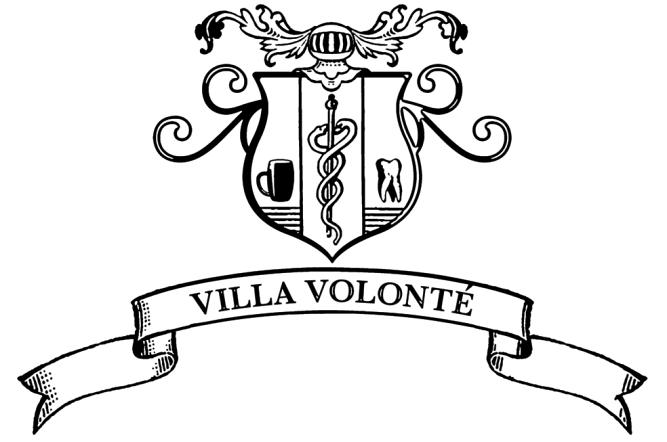 Opgesteld te Groningen, de dato 26-11-2020InhoudsopgaveHoofdstuk 1: Algemene bepalingen								3Begrippen											3Algemeen											3Hoofdstuk 2: Lidmaatschap									4Hoofdstuk 3: Gelden										6Kascontrolecommissie										6Beheer van de gelden										7Verslaglegging van de gelden									7Hoofdstuk 4: Algemene Tappers Vergadering						8Orde												9Voorstellen, amendementen en moties								9Stemprocedure en besluitvorming								10Hoofdstuk 5: Bestuur										11Hoofdstuk 6: Organen									13Raad van Toezicht										13Lange Termijn Commissie									13Achterwachten											14Bestuur Advies Commissie									14Commissies											15Hoofdstuk 7: Sociëteitsreglement								16Huisregels											16Sancties												17Overige bepalingen met betrekking tot de huisregels						18Hoofdstuk 8: Overige bepalingen								19Rouw												19Wijzigingen Huishoudelijk Reglement								19Slotbepaling											20Hoofdstuk 1: Algemene bepalingenBegrippenArtikel 1Daar waar in dit Huishoudelijk Reglement wordt genoemd:(Villa) Volonté, wordt bedoeld Stichting Sociëteit Volonté;Bestuur, wordt bedoeld het bestuur der Stichting Sociëteit Volonté, bestaande uit:Voorzitter;Secretaris;Penningmeester;Algemeen Adjunct Functionaris Promotie Functionaris Bar & BeheerStatuten, wordt bedoeld de Statuten der Stichting Sociëteit Volonté;ATV, wordt bedoeld de Algemene Tappers Vergadering der Stichting Sociëteit Volonté;Overdrachts ATV, wordt bedoeld de Algemene Tappers Vergadering waarin wisseling van het bestuur plaatsvindt;HR, wordt bedoeld het Huishoudelijk Reglement der Stichting Sociëteit Volonté;RvT, wordt bedoeld de Raad van Toezicht der Stichting Sociëteit Volonté;KCC, wordt bedoeld de Kas Controle Commissie der Stichting Sociëteit Volonté;Tappers; worden bedoeld personen die verbonden zijn aan Stichting Sociëteit Volonté en hierbij verplicht zijn aan het tapperschap; Tapperschap, wordt bedoeld het zijn van een tapper met de daarbij behorende rechten en plichten;Interne activiteiten, wordt bedoeld een activiteit georganiseerd door het bestuur waar alleen tappers aanwezig mogen zijn; Externe activiteiten, wordt bedoeld een activiteit georganiseerd door Volonté waar alle studenten, docenten en medewerkers van de Medische Faculteit, Mondzorgkunde en Farmacie Groningen aanwezig mogen zijn; Tappersgroep, wordt bedoeld één van de drie groepen waar de tappers in zijn ingedeeld, begeleid door twee bestuursleden;Tappers Groep Feest, wordt bedoeld een feest georganiseerd door één van de drie Tappersgroepen die Volonté kent;Kandidaatsbestuur, wordt bedoeld een groep tappers die zich kandidaat hebben gesteld om in het opvolgende jaar de bestuursfuncties te bekleden. Indien er niet genoeg aanmeldingen voor het kandidaatsbestuur zijn vanuit tappers, is er de mogelijkheid voor externen om zich kandidaat te stellen als bestuur. AlgemeenArtikel 2Volonté heeft ten doel het bevorderen van de onderlinge contacten en de onderlinge band tussen:Studenten die ingeschreven staan bij de Rijksuniversiteit Groningen voor de opleidingen Geneeskunde, Tandheelkunde, Bewegingswetenschappen en/of Farmacie of bij de Hanzehogeschool Groningen voor de opleiding Mondzorgkunde;Docenten en medewerkers verbonden aan het Universitair Medisch Centrum Groningen,  de Medische Faculteit, Mondzorgkunde en Farmacie Groningen.Artikel 3De vereniging kent een Sociëteitsgebouw, welke gehuurd wordt door Volonté. Zonder toestemming van het bestuur mogen geen veranderingen aan het Sociëteitsgebouw worden aangebracht. Hoofdstuk 2: LidmaatschapArtikel 4Volonté kent:TappersIemand die op vrijwillige basis verbonden is aan Volonté, niet zijnde als bestuurslid dan wel als lid van de RvT. Dit zijn personen die, ten tijde van toelating tot de stichting, als student ingeschreven staan bij de studierichtingen Geneeskunde, Tandheelkunde, Bewegingswetenschappen en/of Farmacie aan de Rijksuniversiteit Groningen of Mondzorgkunde aan de Hanzehogeschool Groningen. Tappers zijn stemgerechtigd.Tappers worden geacht aanwezig te zijn bij de ATV.Tappers kunnen donateur zijn (deze zijn dan alsnog wél stemgerechtigd). OudtappersIemand die op vrijwillige basis verbonden is geweest aan Volonté.Dit zijn personen die ingeschreven zijn (geweest) bij de Rijksuniversiteit Groningen voor de opleidingen Geneeskunde, Tandheelkunde, Bewegingswetenschappen en/of Farmacie of bij de Hanzehogeschool Groningen voor de opleiding Mondzorgkunde, of vóór september 2006 aan de studie Life Science and Technology Groningen. Oudtappers zijn niet stemgerechtigd.Oudtappers mogen aanwezig zijn bij de ATV. Oudtappers kunnen donateur zijn (deze zijn dan alsnog niet stemgerechtigd).DonateursDonateurs zijn zij, die Volonté met een bepaald bedrag per jaar steunen. Elke donateur ontvangt een gift.Men kan te allen tijde donateur worden. Donateurs, die geen tapper zijn, zijn niet stemgerechtigd.Donateurs, die geen (oud)tapper zijn, mogen niet aanwezig zijn bij de ATV. Artikel 5Het tapperschap wordt voor onbepaalde tijd verworven middels een mondelinge overeenkomst tussen het bestuur en de betreffende tapper. Het tapperschap geeft recht op:Bijwonen van en stemmen tijdens een ATV;Korting op consumpties tijdens de tapdienst of interne activiteiten;Deelname aan de door Volonté georganiseerde activiteiten, zowel intern als extern;Op rekening drinken;Benoembaarheid en verkiesbaarheid tot alle functies binnen Volonté.Artikel 6Het tapperschap eindigt door:Bedanken;Beëindiging van inschrijving aan de Rijksuniversiteit Groningen of de Hanzehogeschool Groningen;Ontslag, indien het bestuur daartoe besluit met een meerderheid van twee derde van de stemmen;Faillissement van de tapper of het verlenen aan de tapper van surséance van betaling;Onder curatele stelling van de tapper of onder bewindstelling van het gehele vermogen van de tapper;Overlijden van de tapper;Artikel 7Verplichtingen van het tapperschap:Het aanwezig zijn bij de ATV’s; Het aanwezig zijn tijdens je tapdienst;De tappers zijn verplicht de reputatie van Volonté niet te beschadigen;De tappers zijn verplicht de Statuten, het HR en de door de ATV genomen besluiten na te leven en de belangen van Volonté niet te schaden;Het betalen van de tappersrekening;Het nakomen van met het bestuur gemaakte afspraken met betrekking tot het organiseren van activiteiten. Indien een tapper handelt in strijd met artikel 7 lid 1 kan het bestuur de volgende maatregelen treffen:Berisping;Ontzetting uit functie;Ontneming van het stemrecht gedurende een bepaalde periode;Ontneming van het recht om de ATV te bezoeken;Ontneming van de voor tappers geldende privileges;Veroordeling tot betaling van een schadevergoeding bij aangerichte schade;Ontzegging van toegang tot Volonté;Royering.Artikel 8Volonté kent een zogeheten Master-regeling. De Master-regeling biedt tappers de mogelijkheid om:Slechts één keer per maand te hoeven tappen;Geen diensten na twaalf uur te hoeven draaien;Niet verplicht deel te hoeven nemen aan (het organiseren van) activiteiten en daardoor niet af hoeven te melden voor activiteiten. Tappers die onder deze regeling vallen zijn tappers die:Begonnen zijn aan hun derde studiejaar Tandheelkunde of Mondzorgkunde;Begonnen zijn aan hun Master behorende bij de overige studies.Tappers mogen zelf bepalen of ze gebruik willen maken van de Master-regeling.Artikel 9De rechten uit artikel 5, lid 2a en lid 2e en de plichten uit artikel 7 lid 1a komen tijdelijk te vervallen wanneer een tapper intrede doet in een bestuur dat verbonden is aan het UMCG of aan een van de studies van de Medische Faculteit en Farmacie Groningen. Hoofdstuk 3: GeldenArtikel 10Het boekjaar loopt van een september tot en met eenendertig augustus.Artikel 11Voor alle tappers binnen Volonté wordt voor de tappersrekening gebruik gemaakt van automatische incasso.Maandelijks wordt de tappersrekening afgeschreven.Elke maand ontvangen de tappers een overzicht van hun tappersrekening.Artikel 12Indien een tapper aan het einde van de maand niet in staat is om de rekening te betalen, neemt de Penningmeester contact op met de betreffende tapper en wordt onderling een betalingsregeling getroffen.Wanneer er een storno van het door de tapper verschuldigde bedrag aan Volonté plaatsvindt en dit bedrag niet betaald wordt binnen de gestelde termijn, mag de tapper niet meer op rekening drinken, totdat er betaald is. Tenzij er een andere regeling met de tapper overeengekomen is.Kascontrole commissieArtikel 13De KCC bestaat uit minimaal twee en maximaal vijf personen, waarvan ten minste één oud-Penningmeester. Het bestuur draagt de KCC voor aan de tappers op een ATV. Artikel 14De KCC heeft een controlerende en corrigerende taak met betrekking tot de financiële administratie van Volonté.De KCC is gerechtigd adviezen te geven betreffende het financiële beheer van Volonté.  De KCC dient op de hoogte gehouden te worden van en geraadpleegd te worden bij bijzondere financiële handelingen, enig belang vertegenwoordigd. De KCC is gerechtigd naar eigen inzicht een spoed-ATV in te gelasten aangaande de financiën, maar moet daarover het bestuur van tevoren waarschuwen. Beheer van de geldenArtikel 15De Penningmeester beheert de gelden van Volonté.De Penningmeesters van de verschillende organen van Volonté zijn verantwoordelijk voor het administreren van hun inkomsten en uitgaven.Bij geschillen tussen de KCC en de Penningmeester beslist de ATV. De Penningmeester is verplicht om de KCC op de hoogte te brengen zodra blijkt dat er één of meer posten vanaf een bedrag van €300,- op de door de ATV goedgekeurde begroting aan de batenkant met meer dan 20% gaan afwijken van de begrote post. Lid 4 is van overeenkomstige toepassing op de lastenkant.De Penningmeester is verplicht iedere drie maanden een overleg te hebben met KCC over de financiële stand van zaken.Eenieder die uit welke hoofde dan ook een financiële verplichting heeft jegens Volonté, kan kosten ter incasso gerechtelijk ten laste worden gebracht.Verslaglegging van de geldenArtikel 16De Penningmeester zal elke week een verslag uitbrengen van de huidige financiële situatie aan het Bestuur.De Penningmeester zal elke maand een verslag uitbrengen van de huidige financiële situatie aan de KCC.
Artikel 17De Penningmeester zal van elk kwartaal uitgebreid verslag uitbrengen aan de ATV van de huidige financiële situatie.De Penningmeester zal van elk kwartaal uitgebreid verslag uitbrengen aan de ATV van de resultaten van het afgelopen kwartaal.Hoofdstuk 4: Algemene Tappers VergaderingArtikel 18De ATV vindt plaats:Wanneer het bestuur zulks nodig acht;Op gemotiveerd schriftelijk verzoek van ten minste twee derde van de tappers; Ten minste eens per drie maanden.Een ATV moet minimaal veertien dagen van tevoren bij de tappers worden aangekondigd.Bij de ATV dienen ten minste aanwezig te zijn:Twee derde van de bestuursleden;Tien tappers.Artikel 19De stukken voor de ATV moeten minimaal zeven dagen voor de ATV beschikbaar zijn voor de tappers. Ingebrachte stukken moeten minimaal vijf werkdagen vóór de ATV ingediend worden bij het bestuur.  Artikel 20De ATV is bevoegd (adviserend) te stemmen over:Het Kandidaatsbestuur;Notulen van voorgaande ATV’s;Het beleidsplan en de begroting van het aankomende jaar;Wijzigingen in het HR;De kwartaalverslagen en het jaarverslag;De financiële kwartaalverslagen en het financieel jaarverslag;Voorstellen, amendementen en moties. Goedkeuring van zowel het halfjaarverslag, als het jaarverslag, het financieel halfjaarverslag en het financieel jaarverslag, betrekking hebbende op het afgelopen jaar, leidt tot beëindiging van het in dat jaar gevoerde beheer en beleid.Artikel 21De voorzitter bepaalt de volgorde van behandeling van de agendapunten. Op de ATV dienen gedurende het jaar de volgende agendapunten in ieder geval besproken te worden:Het op het afgelopen jaar betrekking hebbende jaarverslag; Het op het lopende jaar betrekking hebbende halfjaarverslag;Het op het komende jaar betrekking hebbende beleidsplan; Het op het lopende boekjaar betrekking hebbende financieel halfjaarverslag; Het op het afgelopen boekjaar betrekking hebbende financieel jaarverslag; Het op het komende boekjaar betrekking hebbende begroting.Artikel 22De gehele ATV zal de Secretaris verantwoordelijk zijn voor het notuleren van de vergadering.Bij afwezigheid of ontbreken van de secretaris, wijst de voorzitter van de vergadering iemand aan die de notulen van de vergadering maakt.Na de ATV zal de Secretaris deze notulen uitwerken en binnen twee weken via e-mail naar de tappers versturen.Op de volgende ATV zullen de notulen van de voorgaande ATV middels een stemming worden gekeurd. Goedgekeurde notulen zullen ten blijke daarvan door de voorzitter en de secretaris worden ondertekend. OrdeArtikel 23De ATV  wordt voorgezeten door de voorzitter van het bestuur. Bij afwezigheid of ontbreken van de voorzitter voorzien de overige bestuursleden in de leiding van de ATV. Niemand heeft het woord, tenzij het van de voorzitter verkregen is.De voorzitter verleent het woord in de volgorde van aanvraag. De voorzitter kan, als hij dat wenselijk acht, een tijdslimiet voor elke spreker instellen. Bij overschrijding kan de spreker het woord ontnomen worden.Hij die ongevraagd het woord voert, wordt door de voorzitter tot de orde geroepen; bij herhaling kan hem het verblijf in de vergadering ontzegd worden. Geeft de betrokkene aan dit laatste geen gehoor dan kan de voorzitter hem staande de vergadering schorsen. Indien een spreker afwijkt van het onderwerp in behandeling, maakt de voorzitter hem daarop attent en roept hem op het onderwerp terug. Indien een spreker tijdens een ATV in persoonlijkheden vervalt, onwelvoeglijke taal gebruikt of zich onbehoorlijk gedraagt, kunnen de bepalingen van artikel 7 lid 2 worden toegepast. Indien de voorzitter een onderwerp genoegzaam toegelicht acht, sluit hij de beraadslaging en brengt, na een korte samenvatting van de naar voren gekomen argumenten, het voorstel in stemming, met dien verstande dat hij ook kan voorstellen de stemming aan te houden.Een voorstel tot aanhouding van stemming wordt onmiddellijk in stemming gebracht. Indien dit voorstel afgewezen wordt, volgt alsnog de stemming over het oorspronkelijke voorstel. Een aangehouden stemming vindt plaats tijdens de eerstvolgende ATV. Voorstellen, amendementen en motiesArtikel 24Ieder voorstel vanuit de tappers moet door minstens vijf stemgerechtigde leden zijn ondertekend. Een voorstel moet schriftelijk bij de secretaris ingeleverd worden voor het begin van de vergadering waarin het voorstel ter stemming moet komen. Het bestuur is verplicht dit voorstel op de agenda van de eerstvolgende ATV te plaatsen, tenzij de definitieve agenda reeds ter inzage ligt. Over voorstellen welke niet op de agenda staan vermeld kan niet worden gestemd, tenzij door middel van een stemming besloten wordt dat er wel tot stemming over het voorstel mag worden overgegaan. Bij meerdere voorstellen over hetzelfde onderwerp, wordt het voorstel met de verste strekking als eerste in behandeling genomen, zulks ter beoordeling van de voorzitter van de vergadering. Artikel 25Een amendement is een geopperde wijziging in een bij de vergadering ingediend voorstel.Amendementen kunnen staande de vergadering schriftelijk worden ingediend bij de voorzitter van de vergadering. Een amendement komt altijd voor het betreffende voorstel in stemming. Bij meerdere amendementen komt het amendement met de verste strekking het eerst in stemming, zulks ter beoordeling van de voorzitter van de vergadering.Artikel 26Een motie is een uitnodiging aan de ATV om, over een niet rechtstreeks aan die vergadering voorgelegde vraag, een oordeel uit te spreken.Een motie moet, ondertekend door ten minste vijf stemgerechtigde tappers, ingediend worden bij het bestuur.Een motie die tijdens de vergadering wordt ingediend, moet tijdens de vergadering behandeld worden.Een motie wordt slechts in behandeling genomen indien zij handelt over een onderwerp dat aan de orde is.Indien meerdere moties over hetzelfde onderwerp in behandeling zijn genomen, wordt de motie, waarvan de inhoud het verst strekkend is, het eerst in behandeling genomen worden, zulks ter beoordeling van de voorzitter van de vergadering.De voorzitter van de vergadering bepaalt of een motie aangenomen dan wel verworpen wordt.Indien de motie door de voorzitter van de vergadering is aangenomen, is het bestuur verplicht conform deze motie te handelen.Stemprocedure en besluitvormingArtikel 27Elke aanwezige tapper en bestuurslid op de ATV heeft één stem.Besluiten van de ATV worden door het bestuur als advies aangenomen.Een tapper of bestuurslid kan zich ter vergadering door een ander laten vertegenwoordigen als dit schriftelijk, door beide partijen ondertekend, tenminste drie dagen voor aanvang van de ATV bij de secretaris van het bestuur kenbaar is gemaakt.Tappers kunnen voor of tegen stemmen of zich onthouden van stemming.Bestuursleden kunnen voor of tegen stemmen of zich onthouden van stemming.De voorzitter van de betreffende vergadering beslist over de vraag of een stem is uitgebracht en over de geldigheid van een uitgebrachte stem. Over zaken wordt mondeling gestemd, tenzij een ter vergadering aanwezige stemgerechtigde schriftelijke stemming verlangd. Over personen wordt schriftelijk en anoniem gestemd, tenzij een ter vergadering aanwezige stemgerechtigde zich daartegen verzet en twee derde van de aanwezige stemgerechtigden het hiermee eens is. Of een stemming zaken of personen betreft, wordt uitgemaakt door de voorzitter van de betreffende vergadering.De besluitvorming van de ATV geschiedt per twee derde meerderheid van de stemmen. Indien bij stemming betreffende personen niemand de vereiste meerderheid op zich verenigt, vindt een tweede vrije stemming plaats. Wordt ook dan niet de vereiste meerderheid verkregen dan wordt herstemd tussen de twee personen die bij de tweede stemming de meeste stemmen op zich verenigden, dan wel degene die het grootste aantal stemmen verkreeg en degene die het daarna volgende grootste aantal stemmen verkreeg. Staken bij de derde stemming de stemmen dan beslist het lot. Hebben bij de tweede vrije stemming meer dan twee personen het grootste of meer dan één het op één na grootste aantal stemmen verkregen dan zal bij een tussenstemming worden beslist wie van hen voor de herstemming in aanmerking komt. Staken bij deze tussenstemming de stemmen dan beslist het lot. Het in de ATV uitgesproken oordeel van de voorzitter van de vergadering omtrent de uitslag van een stemming is beslissend. Hetzelfde geldt voor de inhoud van een genomen besluit, voor zover werd gestemd over een niet schriftelijk vastgelegd voorstel. Wordt onmiddellijk na het uitspreken van het oordeel van de voorzitter de juistheid daarvan betwist, dan vindt een nieuwe stemming plaats indien de volstrekte meerderheid van de vergadering dit verlangt. Door de nieuwe stemming vervallen de rechtsgevolgen van de oorspronkelijke stemming. Indien over een voorstel, motie of amendement geen stemming verlangd wordt, dan wordt het voorstel, de motie of het amendement geacht bij acclamatie te zijn aangenomen.Hoofdstuk 5: BestuurArtikel 28Het bestuur is verantwoordelijk voor het uitvoeren van het vastgestelde beleid, zoals opgenomen is in het beleidsplan en de begroting.Het bestuur is verantwoordelijk voor het schrijven van de kwartaalverslagen en het opstellen van de financiële kwartaalverslagen. Het bestuur draagt de eindverantwoordelijkheid voor alle activiteiten. Artikel 29Het bestuur kent de volgende zes functies:Voorzitter: Belast met het structureren van doelstellingen en controle van de taakuitvoering van de overige bestuursleden. Is daarnaast eindverantwoordelijke en gezicht van Volonté. Secretaris: Belast met het onderhouden van externe contacten, beheren van de agenda en notuleren tijdens vergaderingen. Penningmeester: Belast met het beheren van de gelden en verslagleggen van de gelden.Algemeen Adjunct Belast met het werven van nieuwe sponsoren en het onderhouden van contact met de huidige sponsoren. Daarnaast belast met de verantwoordelijkheid voor het rooster en het onderhouden van contact met de interne commissies.Functionaris Promotie:Belast met de promotie van alle activiteiten die Volonté organiseert. Functionaris Bar & Beheer:Belast met het beheer en onderhoud van de onder hem gestelde materialen, met het beheren van de onder hem gestelde ruimte en met het doen van de bestellingen bestemd voor verkoop. Het bestuur dient verplicht te bestaan uit een Voorzitter, Secretaris en Penningmeester.Elk bestuurslid is voor de uitvoering van zijn taak en voor het door hem gevoerde beleid in eerste instantie verantwoording verschuldigd aan de ATV. Artikel 30Het bestuur presenteert haar beleid alsmede haar begroting op de overdrachts-ATV.Het bestuur presenteert haar jaarlijkse evaluatie in de ATV waarin zij gedechargeerd wordt. Artikel 31Het bestuur Behartigt de belangen van Volonté; het geeft uitvoering aan de besluiten van de ATV; het is belast met de handhaving van de statuten en reglementen en houdt toezicht op commissies;Is verantwoordelijk voor de representatie van Volonté;Onderhoudt contact met de besturen verbonden aan het UMCG en de studies van de Medische Faculteit en Farmacie. Artikel 32Het bestuur draagt zorg voor de gelukwensen, de condoleances, gelegenheidsadvertenties, bloemen en geschenken. Artikel 33In de bestuursvergaderingen worden besluiten genomen bij meerderheid van de stemmen.Bij het staken van de stemmen beslist de voorzitter onafhankelijk van zijn eerder uitgebrachte stem.Buiten de bestuursvergaderingen en ATV is de stem van één van de bestuursleden te beschouwen als algemene stem.Hoofdstuk 6: OrganenArtikel 34Volonté kent de volgende organen:Bestuur; (zie hoofdstuk 5)Algemene Tappers Vergadering; (zie hoofdstuk 4)Raad van ToezichtLange Termijn CommissieKas Controle Commissie (zie hoofdstuk 3)AchterwachtenBestuur Advies Commissie Commissies Tappers kunnen zich opgeven voor deze organen (met uitzondering van de Bestuur Advies Commissie).Bij teveel opgaven zal het bestuur, eventueel door middel van sollicitaties, beslissen wie er in het betreffende orgaan zitting zullen nemen. Raad van ToezichtArtikel 35De RvT is belast met het adviseren van de door het bestuur en de beleidsverantwoordelijke commissies aangaande beleidszaken. Zij houdt hiertoe de door de ATV genomen besluiten dienaangaande nauwlettend in het oog en treedt met het bestuur en de desbetreffende commissies in overleg over concretisering en de uitvoering daarvan. Het bestuur voorziet de Raad van Toezicht uit eigen beweging van alle informatie welke het bestuur nodig of nuttig acht, of welke de Raad van Toezicht mocht wensen. Artikel 36De RvT komt tenminste één maal per jaar bijeen. De RvT bestaat uit ten minste vier leden, waarvan ten minste één studentlid.Lange Termijn CommissieArtikel 37De Lange Termijn Commissie is belast met het uitstippelen van de toekomst van Volonté.De LTC bevat ten minste één bestuurslid. AchterwachtenArtikel 38De achterwacht heeft de eindverantwoordelijkheid voor eventuele incidenten tijdens zijn tapdienst in en rondom Volonté .De achterwacht heeft de eindverantwoordelijkheid voor het openen en afsluiten van het Sociëteitsgebouw. Artikel 39De verantwoordelijkheid van een achterwacht bestaat uit:Het aansturen van tappers;Een aanspreekpunt zijn;Strenge controle op de door het bestuur aangestelde regels met betrekking tot de bar en het bestuurshok;Overzicht houden;Controle van het deurbeleid.  Artikel 40De Secretaris informeert de achterwacht over eventuele bijzonderheden van de dienst.De achterwacht bespreekt deze bijzonderheden aan het begin van de tapdienst met de tappers en geeft ze eventuele instructies.Als de tappers wisselen binnen één achterwachtdienst, dient de achterwacht de nieuwe tappers opnieuw instructies te geven. Artikel 41Wanneer het defecten betreft die direct geregeld moeten worden, dient de achterwacht contact op te nemen met de Functionaris Bar & Beheer. Artikel 42Ten minste twee keer per jaar roostert de Functionaris Bar & Beheer een achterwacht overleg in.Tijdens dit overleg is er ruimte voor verbeterpunten voor zowel achterwachten als bestuur.Artikel 43Voor de achterwachten is er een WhatsApp groepsgesprek. Dit groepsgesprek wordt, tezamen met de mail, als communicatiemiddel gebruikt.Artikel 44Elk jaar zullen, wanneer nodig, nieuwe achterwachten worden aangesteld.Deze zal het bestuur aandragen en hiervoor opleiden.De keuze geschiedt op basis van geschiktheid en verantwoordelijkheid, onafhankelijk van het aantal jaren tapervaring in Volonté. Bestuur Advies CommissieArtikel 45 De Bestuur Advies Commissie heeft als taak het adviseren en controleren van het bestuur.De BAC bestaat uit de leden van het voorgaande bestuur. CommissiesArtikel 46Een commissie is een groep tappers die zelfstandig werkt en verantwoording schuldig is aan het bestuur van Volonté. Een commissie bestaat ten minste uit een voorzitter, een secretaris en een penningmeester. De voorzitter is verantwoordelijk voor het interne beleid van de commissie, geeft het bestuur tijdig kennis van besluiten en plannen, roept de commissievergadering bijeen en heeft hiervan de leiding.De secretaris notuleert de vergadering. De notulen worden door de commissie opgestuurd naar het bestuur. De penningmeester beheert de gelden van de commissie en stelt de Penningmeester hiervan op de hoogte.Artikel 47Een commissie heeft vrijheid van handelen, die slechts beperkt wordt door:Bepalingen van de Statuten, het HR en het Wetboek;Besluiten van de ATV;Het recht van het bestuur om een besluit van een commissie op te schorten, indien dit naar het oordeel van het bestuur in strijd is met de belangen van Volonté.Artikel 48Volonté kent de volgende (vaste) commissies die activiteiten organiseren zowel binnen als buiten Volonté:Intern:SollicitatiecommissieZeilcommissie Activiteiten InterneExtern:Activiteiten ExterneLustrumcommissieGalacommissieEK/WK-CommissiePromoteamHeeft als taak het verstrekken van informatie over Volonté en de werving van nieuwe tappers en gasten voor en tijdens de introductieperiode van de Medische studies. Hoofdstuk 7: SociëteitsreglementArtikel 49Het bestuur heeft het recht van introductie. Het bestuur mag introductie weigeren op grond van:Het redelijke vermoeden van de introducé(es) dat deze de reputatie van Volonté kan/kunnen schaden;Redenen die te maken hebben met goede uitvoering van haar taak;Het feit dat er een besloten avond is.Een weigering is met redenen omkleed.Artikel 50Ter sociëteite is het Alcoholbestuursreglement van kracht. Daarnaast beschikken alle tappers over een diploma van de Instructie Verantwoord Alcoholgebruik.Huisregels Artikel 51Algemene regels:Alle aanwijzingen van tappers van Volonté moeten direct opgevolgd worden. Klachten kunnen direct bij de achterwacht of een bestuurslid gemeld worden.Het is verplicht medewerking te verlenen bij controles op wapen- en drugsbezit.Alcoholhoudende dranken worden niet geschonken aan personen jonger dan 18 jaar. Artikel 52Wanneer nodig wordt er een deurbeleid gehanteerd.Het bestuur en achterwacht zijn verantwoordelijk voor het deurbeleid. Indien nodig staat er ten minste één persoon buiten die de orde voor het Sociëteitsgebouw handhaaft.Het deurbeleid houdt in:Geen glas mee naar buiten;Geen geluidsoverlast;Geen fietsen in de steeg (of voor Volonté bij extreme drukte). Artikel 53Het is verboden om:Onder invloed van drugs te zijn, dan wel drugs in bezit te hebben, te gebruiken of te verhandelen;Wapens, of andere voorwerpen, die als wapen gebruikt kunnen worden in bezit te hebben;Diefstal of vernielingen te plegen;Geweld te gebruiken of met geweld te dreigen;Discriminerende opmerkingen te maken;Door woord of gebaar iemand seksueel te intimideren;Beledigingen te uiten (het aantasten van iemands eer en goede naam). 
Artikel 54Het is niet toegestaan: Eigen drank mee naar binnen te nemen;Glaswerk mee naar buiten te nemen; Geluidsoverlast te veroorzaken. Binnen te roken.
Artikel 55De toegang tot de Sociëteit kan geweigerd worden indien: De gast geen student of medewerker van de Faculteit der Medische Wetenschappen en Farmacie of het Universitair Medisch Centrum Groningen is;  De gast aangeschoten of dronken is;De toegang eerder is ontzegd (ontzegging is gegeven);Niet wordt meegewerkt aan controles op wapens en/of drugs;De gast in het bezit is van wapens en/of drugs.Artikel 56Bij het plegen van misdrijven: Wordt de gast aangehouden en worden relevante goederen (drugs/wapens) in beslag genomen;Wordt de gast direct overgedragen aan de politie;Doet Volonté aangifte of dient Volonté een klacht in. 

Artikel 57Bij het niet naleven van onze huisregels: Wordt de gast uit de Sociëteit verwijderd en kan de toegang tot de zaak ontzegd worden;Wordt bij huisvredebreuk de politie ingeschakeld. 
Artikel 58Wanneer de gast aanwezig is in Volonté:Geeft de gast automatisch toestemming voor het maken van foto’s en video’s door tappers.Geeft de gast toestemming voor het gebruik van de gemaakte foto’s en video’s voor promotiedoeleinden van Volonté.Kan de gast op elk moment zijn toestemming hiervoor intrekken.SanctiesArtikel 59Het bestuur en de tappers van Volonté zijn bevoegd om haar gasten sancties op te leggen.Sancties worden opgelegd bij gedrag dat leidt tot mogelijk gevaar voor de gast zelf of derden en bij intimiderend gedrag. Artikel 60Redenen voor Volonté om gasten per direct te vorderen om het pand te verlaten:Discriminatie;Het gebruik, verhandelen of in bezit zijn van (soft)drugs;Vernieling aan of rondom Volonté;Diefstal in of rondom het Volonté;Drankmisbruik;Binnen roken.Redenen voor Volonté om gasten per direct het pand te laten verlaten en hen de toegang te ontzeggen:Bedreiging zowel verbaal als non-verbaal;Wapenbezit van welke aard of makelij dan ook;Herhaaldelijke overtreding zoals beschreven in artikel 53 lid 1.Reden voor Volonté om gasten de toegang tot het pand te ontzeggen:Verstoring van de openbare orde buiten het pandArtikel 61Indien van de gast tot twee keer toe wordt geëist het pand te verlaten (vorderen), maar daar geen gehoor aangeeft, dan pleegt de gast een misdrijf volgens het Wetboek van Strafrecht, namelijk huisvredebreuk. De gast zal daarop ter plekke worden gearresteerd en overgedragen worden aan de politie. Overige bepalingen met betrekking tot de HuisregelsArtikel 62Gasten die zich niet aan de Huisregels houden worden daar op geattendeerd. Alle opgestelde Huisregels dienen ervoor om de veiligheid, rust en orde van alle gasten alsmede personeel en omwonenden in en rond het pand te waarborgen. Door de regels te controleren, te corrigeren, te sanctioneren en deze sancties ook uit te voeren worden de regels op een juiste manier gehandhaafd. Mocht er geen gehoor worden gegeven aan het verzoek om zich te houden aan de regels, dan zal er worden gehandeld naar de consequenties van overtreding op de Huisregels. Indien de huisregels worden overtreden behoudt Volonté zich het recht voor de overtreder(s) uit het pand (inclusief bijbehorend buitendeel) te verwijderen.Huisregels zullen zichtbaar in het pand worden geplaatst en tevens voor de ingang worden getoond doormiddel van een duidelijk zichtbaar te bevestigen bord. Hoofdstuk 8: Overige bepalingenRouwArtikel 63Het bestuur beslist met betrekking tot het afkondigen van rouw en het handelen ten tijde van rouw, zij doet dit:Bij het overlijden van een student verbonden aan de Medische Faculteit, Mondzorgkunde en Farmacie, een lid van de RvT van Volonté, een oudtapper, of huidige tapper. Indien een lid van het Koninklijk Huis komt te overlijden. De duur van de rouw komt dan overeen met de duur van de nationale rouw.Indien het overlijden van de in artikel 63 lid 1 genoemde personen aan het bestuur bekend wordt vóór 17:00 uur, doet het bestuur de rouw onmiddellijk ingaan. In andere gevallen zal hierover door het bestuur een gepaste beslissing worden genomen.Bij het overlijden van een tapper:Zal het bestuur alle tappers persoonlijk op de hoogte stellen van het overlijden;Zal er rouw afgekondigd worden voor een periode van 7 dagen waarin de Sociëteit gesloten zal zijn voor gasten;Zal er door het Bestuur, namens de tappers en het Bestuur een rouwadvertentie worden geplaatst;Zal, indien gewenst door de familie, een afvaardiging van het bestuur aanwezig zijn op de begrafenis.Gedurende de periode genoemd in artikel 63 lid 3, zal het bestuur een mogelijkheid creëren voor tappers om samen te komen in de Sociëteit. Wijzigingen Huishoudelijk ReglementArtikel 64In dit HR kunnen slechts wijzigingen worden aangebracht bij besluit van een ATV, genomen met meer dan 2/3 van het aantal uitgebrachte, geldige stemmen.Een voorstel tot wijziging van het HR kan door iedere tapper van Volonté worden gedaan.Een voorstel tot wijziging dient tenminste 10 werkdagen voor een ATV schriftelijk te worden ingediend bij het bestuur. Het wijzigingsvoorstel wordt aan de agenda van de ATV toegevoegd en het bestuur voegt eventueel een gemotiveerd advies toe. Indien het voorstel niet op tijd is ingediend wordt het op de eerstvolgende ATV pas in behandeling genomen.Artikel 65Dispensatie van de artikelen van het HR kan geschieden op voorstel van het bestuur en wordt door de ATV verleend met twee derde van de stemmen.Dit reglement heft alle vorige op en treedt in werking op de dag van goedkeuring door de ATV.Elke tapper wordt geacht het HR en alle in het HR genoemde reglementen te kennen. Overal waar in dit HR ‘hij’ staat geschreven kan ook ‘zij’ gelezen worden. SlotbepalingArtikel 66Krachtens de Statuten beslist het bestuur in alle gevallen waarin het Huishoudelijk Reglement de Statuten of de wet niet voorzien.Indien er verschil of onduidelijkheid bestaat over de bepalingen in het Huishoudelijk Reglement of de Statuten beslist het bestuur.Dit reglement mag geen bepalingen bevatten die in strijd zijn met de Statuten of de wet.Artikel 67De vereniging kan niet aansprakelijk gesteld worden voor schade, op welke wijze dan ook berokkend aan personen of instanties tijdens vrijwillig bezoek aan de vereniging, tenzij deze schade het gevolg is van nalatigheid van de zijde van de vereniging.